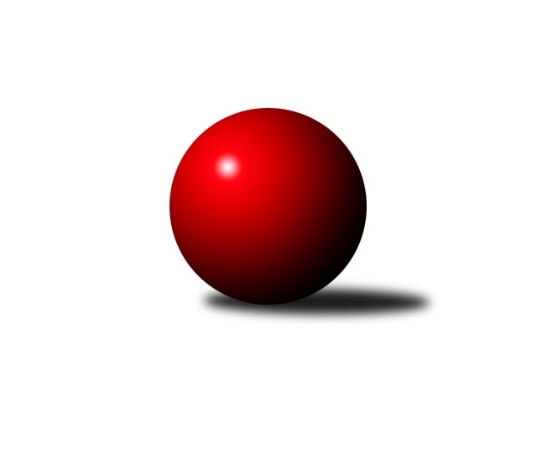 Č.26Ročník 2018/2019	11.4.2019Nejlepšího výkonu v tomto kole: 2511 dosáhlo družstvo: TJ RadliceMistrovství Prahy 2 2018/2019Výsledky 26. kolaSouhrnný přehled výsledků:SK Uhelné sklady C	- KK Slavia C	7:1	2323:2271	7.0:5.0	9.4.KK Slavia B	- KK Konstruktiva D	6:2	2472:2345	7.0:5.0	9.4.TJ Sokol Kobylisy C	- KK Slavoj D	6:2	2316:2217	8.0:4.0	9.4.KK Slavia D	- TJ Sokol Rudná C	6:2	2291:2266	8.0:4.0	9.4.KK DP Praha A	- SK Žižkov C	3:5	2327:2369	5.0:7.0	10.4.TJ Radlice	- SK Uhelné sklady B	7:1	2511:2382	9.0:3.0	10.4.TJ Sokol Vršovice B	- SK Uhelné sklady D	5:3	2341:2285	7.0:5.0	11.4.Tabulka družstev:	1.	TJ Radlice	26	20	2	4	136.5 : 71.5 	184.0 : 128.0 	 2373	42	2.	SK Uhelné sklady B	26	19	0	7	128.5 : 79.5 	169.0 : 143.0 	 2403	38	3.	KK Slavia D	26	16	4	6	130.0 : 78.0 	171.5 : 140.5 	 2416	36	4.	TJ Sokol Vršovice B	26	16	0	10	111.5 : 96.5 	165.5 : 146.5 	 2334	32	5.	TJ Sokol Rudná C	26	13	1	12	111.5 : 96.5 	169.0 : 143.0 	 2390	27	6.	KK Slavoj D	26	12	3	11	109.0 : 99.0 	159.0 : 153.0 	 2351	27	7.	KK Slavia B	26	12	3	11	105.5 : 102.5 	160.0 : 152.0 	 2345	27	8.	SK Uhelné sklady C	26	11	3	12	99.5 : 108.5 	153.0 : 159.0 	 2320	25	9.	KK Konstruktiva D	26	11	1	14	96.0 : 112.0 	152.5 : 159.5 	 2343	23	10.	TJ Sokol Kobylisy C	26	11	1	14	95.0 : 113.0 	146.5 : 165.5 	 2350	23	11.	SK Žižkov C	26	11	0	15	104.0 : 104.0 	155.0 : 157.0 	 2320	22	12.	SK Uhelné sklady D	26	10	0	16	89.5 : 118.5 	138.0 : 174.0 	 2262	20	13.	KK DP Praha A	26	7	2	17	81.0 : 127.0 	141.0 : 171.0 	 2300	16	14.	KK Slavia C	26	3	0	23	58.5 : 149.5 	120.0 : 192.0 	 2212	6Podrobné výsledky kola:	 SK Uhelné sklady C	2323	7:1	2271	KK Slavia C	Dana Školová	 	 176 	 194 		370 	 0:2 	 403 	 	204 	 199		Zdeněk Novák	Jiří Bendl	 	 191 	 220 		411 	 2:0 	 377 	 	182 	 195		Karel Bernat	Olga Brožová	 	 184 	 199 		383 	 2:0 	 354 	 	174 	 180		Jan Rabenseifner	Josef Habr	 	 178 	 182 		360 	 1:1 	 355 	 	166 	 189		Karel Myšák	Miloslav Dušek	 	 206 	 211 		417 	 1:1 	 412 	 	190 	 222		Petr Knap	Eva Kozáková	 	 211 	 171 		382 	 1:1 	 370 	 	181 	 189		Jan Václavíkrozhodčí: Nejlepší výkon utkání: 417 - Miloslav Dušek	 KK Slavia B	2472	6:2	2345	KK Konstruktiva D	Michal Fořt	 	 196 	 200 		396 	 1:1 	 410 	 	186 	 224		Šarlota Smutná	Lidmila Fořtová	 	 197 	 222 		419 	 1:1 	 417 	 	200 	 217		Jaroslav Pleticha ml.	Nikola Zuzánková	 	 201 	 232 		433 	 2:0 	 338 	 	170 	 168		Vojtěch Máca	Tomáš Tejnor	 	 178 	 179 		357 	 0:2 	 398 	 	208 	 190		Eva Vysučková	Pavel Forman	 	 196 	 227 		423 	 1:1 	 383 	 	216 	 167		Jan Váňa	Jiří Sládek	 	 225 	 219 		444 	 2:0 	 399 	 	202 	 197		Petr Mašekrozhodčí: Nejlepší výkon utkání: 444 - Jiří Sládek	 TJ Sokol Kobylisy C	2316	6:2	2217	KK Slavoj D	Anna Nowaková	 	 185 	 190 		375 	 1:1 	 389 	 	200 	 189		Roman Hrdlička	Jiří Zouhar	 	 165 	 191 		356 	 1:1 	 335 	 	167 	 168		Markéta Baťková	Zdeněk Šrot	 	 211 	 193 		404 	 2:0 	 350 	 	163 	 187		Danuše Kuklová	Karel Erben	 	 206 	 198 		404 	 2:0 	 358 	 	201 	 157		Jan Šipl	Václav Jícha	 	 187 	 210 		397 	 1:1 	 410 	 	209 	 201		Blanka Koubová	Michal Matyska	 	 197 	 183 		380 	 1:1 	 375 	 	177 	 198		Hana Zdražilovározhodčí: Nejlepší výkon utkání: 410 - Blanka Koubová	 KK Slavia D	2291	6:2	2266	TJ Sokol Rudná C	Josef Kocan	 	 190 	 179 		369 	 1:1 	 368 	 	183 	 185		Irena Mikešová	Jiří Kryda ml.	 	 189 	 162 		351 	 1:1 	 385 	 	183 	 202		Štěpán Fatka	Milan Mareš ml.	 	 186 	 219 		405 	 2:0 	 358 	 	180 	 178		Miluše Kohoutová	Michal Kocan	 	 219 	 202 		421 	 1:1 	 404 	 	195 	 209		Ludmila Erbanová	Jan Kryda	 	 188 	 215 		403 	 2:0 	 372 	 	185 	 187		Hana Poláčková	Milan Mareš st.	 	 177 	 165 		342 	 1:1 	 379 	 	171 	 208		Jarmila Zimákovározhodčí: Nejlepší výkon utkání: 421 - Michal Kocan	 KK DP Praha A	2327	3:5	2369	SK Žižkov C	Jaroslav Vondrák	 	 198 	 208 		406 	 2:0 	 372 	 	179 	 193		Martin Tožička	Jan Novák	 	 198 	 192 		390 	 0:2 	 422 	 	227 	 195		Vladislav Škrabal	Josef Málek	 	 197 	 179 		376 	 1:1 	 386 	 	194 	 192		Pavel Váňa	Jiří Brada	 	 210 	 226 		436 	 1:1 	 416 	 	231 	 185		Tomáš Kazimour	Jindřich Málek	 	 182 	 181 		363 	 0:2 	 430 	 	213 	 217		Tomáš Pokorný	Martin Štochl	 	 185 	 171 		356 	 1:1 	 343 	 	169 	 174		Jaroslav Hronrozhodčí: Nejlepší výkon utkání: 436 - Jiří Brada	 TJ Radlice	2511	7:1	2382	SK Uhelné sklady B	Jan Kamín	 	 221 	 240 		461 	 2:0 	 411 	 	212 	 199		Miroslav Míchal	Karel Turek	 	 183 	 191 		374 	 0:2 	 399 	 	201 	 198		Roman Tumpach	Radek Lehner	 	 202 	 207 		409 	 1:1 	 393 	 	209 	 184		Pavel Černý	Marek Lehner	 	 202 	 196 		398 	 2:0 	 380 	 	192 	 188		Petr Míchal	Miloš Beneš ml.	 	 232 	 230 		462 	 2:0 	 398 	 	198 	 200		Markéta Rajnochová	Leoš Kofroň	 	 204 	 203 		407 	 2:0 	 401 	 	200 	 201		Vlastimil Bočánekrozhodčí: Nejlepší výkon utkání: 462 - Miloš Beneš ml.	 TJ Sokol Vršovice B	2341	5:3	2285	SK Uhelné sklady D	Luboš Polák	 	 177 	 209 		386 	 2:0 	 352 	 	173 	 179		Stanislava Sábová	Jiří Janata	 	 183 	 192 		375 	 1:1 	 378 	 	209 	 169		Jana Dušková	Karel Holada	 	 214 	 196 		410 	 2:0 	 370 	 	195 	 175		Jitka Kudějová	Václav Papež	 	 181 	 209 		390 	 1:1 	 363 	 	190 	 173		Jaroslav Klíma	Jaroslav Havránek	 	 202 	 192 		394 	 0:2 	 413 	 	213 	 200		Petr Štich	Josef Hladík	 	 173 	 213 		386 	 1:1 	 409 	 	214 	 195		Jindra Kafkovározhodčí: Nejlepší výkon utkání: 413 - Petr ŠtichPořadí jednotlivců:	jméno hráče	družstvo	celkem	plné	dorážka	chyby	poměr kuž.	Maximum	1.	Ludmila Erbanová 	TJ Sokol Rudná C	434.65	297.7	136.9	5.0	8/9	(473)	2.	Lidmila Fořtová 	KK Slavia B	428.37	293.4	135.0	5.6	8/9	(473)	3.	Jaroslav Pleticha  ml.	KK Konstruktiva D	427.56	289.9	137.6	3.4	8/9	(477)	4.	Vlastimil Bočánek 	SK Uhelné sklady B	425.70	285.0	140.7	4.9	7/9	(450)	5.	Pavel Forman 	KK Slavia B	422.99	289.2	133.8	4.0	8/9	(482)	6.	Miloslav Dušek 	SK Uhelné sklady C	421.67	294.9	126.8	5.3	9/9	(479)	7.	Miroslav Míchal 	SK Uhelné sklady B	421.50	294.6	126.9	5.2	6/9	(453)	8.	Jiří Sládek 	KK Slavia B	420.07	288.8	131.2	4.7	6/9	(449)	9.	Hana Křemenová 	SK Žižkov C	418.37	288.0	130.3	5.1	7/9	(483)	10.	Miluše Kohoutová 	TJ Sokol Rudná C	418.16	284.0	134.2	4.6	9/9	(457)	11.	Milan Mareš  ml.	KK Slavia D	417.91	286.9	131.0	6.3	9/9	(470)	12.	Josef Kocan 	KK Slavia D	417.87	285.6	132.3	5.9	9/9	(460)	13.	Jan Kryda 	KK Slavia D	414.98	291.4	123.6	7.2	9/9	(456)	14.	Miloš Beneš  ml.	TJ Radlice	414.38	286.3	128.1	5.8	9/9	(471)	15.	Tomáš Kazimour 	SK Žižkov C	413.18	286.1	127.1	6.4	8/9	(482)	16.	Michal Kocan 	KK Slavia D	411.55	280.6	130.9	6.5	8/9	(462)	17.	Jarmila Zimáková 	TJ Sokol Rudná C	410.16	289.0	121.1	7.9	9/9	(454)	18.	Jiří Tala 	KK Slavia B	409.31	287.5	121.8	7.1	6/9	(442)	19.	Michal Matyska 	TJ Sokol Kobylisy C	408.72	281.8	126.9	8.0	9/9	(475)	20.	Pavel Černý 	SK Uhelné sklady B	406.39	285.9	120.5	8.3	9/9	(490)	21.	Zdeněk Novák 	KK Slavia C	405.65	290.8	114.8	8.7	8/9	(440)	22.	Lukáš Lehner 	TJ Radlice	405.37	282.5	122.9	7.8	9/9	(446)	23.	Jiří Brada 	KK DP Praha A	405.03	280.8	124.2	7.5	9/9	(458)	24.	Josef Hladík 	TJ Sokol Vršovice B	405.00	282.9	122.1	7.5	8/9	(462)	25.	Roman Hrdlička 	KK Slavoj D	404.18	280.9	123.3	7.3	7/9	(476)	26.	Petr Knap 	KK Slavia C	403.73	280.4	123.4	8.7	9/9	(450)	27.	Vladislav Škrabal 	SK Žižkov C	402.74	280.3	122.5	8.4	9/9	(501)	28.	Václav Jícha 	TJ Sokol Kobylisy C	402.63	285.8	116.9	8.1	9/9	(446)	29.	Markéta Rajnochová 	SK Uhelné sklady B	402.47	282.7	119.8	7.8	8/9	(442)	30.	Šarlota Smutná 	KK Konstruktiva D	401.28	283.8	117.5	6.8	9/9	(462)	31.	Karel Holada 	TJ Sokol Vršovice B	401.18	282.2	118.9	9.4	9/9	(458)	32.	Jan Kamín 	TJ Radlice	400.99	282.0	119.0	7.3	9/9	(461)	33.	Dana Školová 	SK Uhelné sklady C	400.26	291.0	109.3	10.5	9/9	(443)	34.	Irena Mikešová 	TJ Sokol Rudná C	399.55	277.6	122.0	6.9	8/9	(449)	35.	Pavel Váňa 	SK Žižkov C	399.23	271.8	127.4	7.3	9/9	(465)	36.	Roman Tumpach 	SK Uhelné sklady B	399.01	286.7	112.3	9.9	8/9	(445)	37.	Jindra Kafková 	SK Uhelné sklady D	398.58	278.3	120.3	6.0	7/9	(442)	38.	Jan Nowak 	TJ Sokol Kobylisy C	398.34	281.8	116.6	9.1	9/9	(448)	39.	Václav Papež 	TJ Sokol Vršovice B	397.67	280.5	117.2	9.6	8/9	(439)	40.	Radek Lehner 	TJ Radlice	397.11	276.3	120.8	7.0	9/9	(458)	41.	Blanka Koubová 	KK Slavoj D	395.71	275.6	120.1	7.9	9/9	(444)	42.	Karel Erben 	TJ Sokol Kobylisy C	394.23	275.0	119.2	8.9	9/9	(429)	43.	Olga Brožová 	SK Uhelné sklady C	392.52	273.4	119.1	10.0	7/9	(437)	44.	Otakar Jakoubek 	SK Uhelné sklady C	392.30	276.4	115.9	10.1	7/9	(416)	45.	Jiří Čihák 	KK Konstruktiva D	391.54	284.6	106.9	9.4	9/9	(463)	46.	Danuše Kuklová 	KK Slavoj D	390.94	275.3	115.6	10.2	8/9	(455)	47.	Jindřich Málek 	KK DP Praha A	390.79	272.9	117.9	8.1	9/9	(459)	48.	Jana Dušková 	SK Uhelné sklady D	390.72	276.3	114.4	9.8	9/9	(431)	49.	Vladimír Jahelka 	KK Slavoj D	390.25	279.2	111.1	9.0	6/9	(453)	50.	Jiří Bendl 	SK Uhelné sklady C	389.98	271.2	118.8	8.1	9/9	(453)	51.	Štěpán Fatka 	TJ Sokol Rudná C	389.56	276.6	112.9	11.0	8/9	(443)	52.	Hana Zdražilová 	KK Slavoj D	389.55	274.7	114.8	8.1	7/9	(437)	53.	Tomáš Pokorný 	SK Žižkov C	389.45	278.1	111.4	10.9	9/9	(466)	54.	Jiří Kryda  ml.	KK Slavia D	388.68	273.4	115.2	9.7	7/9	(437)	55.	Jan Novák 	KK DP Praha A	387.77	275.0	112.8	9.9	7/9	(441)	56.	Jaroslav Vondrák 	KK DP Praha A	387.26	280.5	106.8	10.2	8/9	(426)	57.	Nikola Zuzánková 	KK Slavia B	387.17	272.2	115.0	9.4	6/9	(433)	58.	Luboš Polák 	TJ Sokol Vršovice B	386.96	278.1	108.8	10.0	8/9	(429)	59.	Jaroslav Havránek 	TJ Sokol Vršovice B	386.61	277.7	108.9	12.3	9/9	(424)	60.	Michal Fořt 	KK Slavia B	384.74	269.8	115.0	10.8	6/9	(436)	61.	Markéta Baťková 	KK Slavoj D	384.45	269.3	115.2	9.2	8/9	(477)	62.	Jan Šipl 	KK Slavoj D	383.18	272.5	110.7	10.0	8/9	(427)	63.	Petr Finger 	TJ Sokol Vršovice B	382.97	272.2	110.7	13.2	8/9	(428)	64.	Tomáš Rybka 	KK Slavia B	382.77	266.5	116.2	8.7	6/9	(432)	65.	Jiří Kryda  st.	KK Slavia D	382.27	273.9	108.4	12.0	6/9	(420)	66.	Adam Rajnoch 	SK Uhelné sklady B	382.26	273.7	108.5	11.9	9/9	(441)	67.	Petr Míchal 	SK Uhelné sklady B	380.46	275.0	105.5	11.4	7/9	(406)	68.	Leoš Kofroň 	TJ Radlice	379.59	269.2	110.4	10.7	9/9	(429)	69.	Petr Mašek 	KK Konstruktiva D	378.84	271.4	107.5	13.2	9/9	(412)	70.	Stanislava Sábová 	SK Uhelné sklady D	377.19	269.9	107.2	10.0	9/9	(437)	71.	Marek Lehner 	TJ Radlice	376.53	268.8	107.7	10.6	9/9	(425)	72.	Zdeněk Šrot 	TJ Sokol Kobylisy C	375.69	273.3	102.4	12.5	9/9	(417)	73.	Jan Váňa 	KK Konstruktiva D	374.78	273.0	101.8	14.4	8/9	(450)	74.	Petr Opatovsky 	SK Žižkov C	374.68	266.9	107.8	12.4	6/9	(433)	75.	Karel Bernat 	KK Slavia C	374.67	268.2	106.5	10.9	9/9	(444)	76.	Jitka Kudějová 	SK Uhelné sklady D	373.83	269.5	104.4	12.9	9/9	(422)	77.	Hana Poláčková 	TJ Sokol Rudná C	372.73	266.1	106.6	10.1	7/9	(420)	78.	Eva Kozáková 	SK Uhelné sklady C	371.94	261.5	110.4	10.0	9/9	(407)	79.	Přemysl Jonák 	KK Slavia C	370.78	271.9	98.8	14.3	6/9	(428)	80.	Petr Štich 	SK Uhelné sklady D	368.52	267.1	101.4	13.9	7/9	(427)	81.	Milan Mareš  st.	KK Slavia D	368.14	258.4	109.8	10.9	8/9	(429)	82.	Tomáš Tejnor 	KK Slavia B	367.56	266.1	101.4	13.0	8/9	(408)	83.	Jiří Zouhar 	TJ Sokol Kobylisy C	366.52	261.7	104.9	11.6	8/9	(426)	84.	Josef Málek 	KK DP Praha A	365.63	262.2	103.4	13.1	9/9	(418)	85.	Tomáš Jiránek 	KK Slavia C	364.79	264.1	100.7	15.1	8/9	(429)	86.	Vojtěch Máca 	KK Konstruktiva D	363.49	263.6	99.9	14.6	6/9	(399)	87.	Libor Povýšil 	SK Uhelné sklady D	362.12	263.4	98.8	14.4	7/9	(425)	88.	Karel Myšák 	KK Slavia C	361.12	263.6	97.5	13.3	7/9	(395)	89.	Eva Mařánková 	TJ Sokol Rudná C	352.07	254.1	97.9	13.3	8/9	(399)	90.	Vladimír Kněžek 	KK Slavia C	348.18	253.7	94.5	14.5	8/9	(390)	91.	Josef Habr 	SK Uhelné sklady C	322.12	242.2	79.9	18.9	7/9	(380)	92.	Jaroslav Hron 	SK Žižkov C	311.61	226.1	85.5	17.1	7/9	(395)		Josef Dvořák 	KK Slavoj D	442.11	303.2	138.9	3.1	3/9	(500)		Michal Truksa 	SK Žižkov C	438.00	279.0	159.0	7.0	1/9	(438)		Jindřich Habada 	KK DP Praha A	437.75	287.2	150.6	5.6	2/9	(461)		Jitka Radostová 	SK Žižkov C	429.00	290.0	139.0	8.0	1/9	(429)		Milan Perman 	KK Konstruktiva D	423.75	291.6	132.1	6.9	2/9	(455)		Štěpán Koblížek 	KK Konstruktiva D	413.00	281.0	132.0	3.5	1/9	(442)		Kateřina Holanová 	KK Slavoj D	411.16	288.0	123.2	7.7	5/9	(455)		Eva Vysučková 	KK Konstruktiva D	401.50	281.0	120.5	10.0	2/9	(405)		Aleš Král 	KK Slavoj D	399.75	279.8	120.0	7.2	4/9	(439)		Zbyněk Lébl 	KK Konstruktiva D	395.78	281.2	114.6	10.1	3/9	(427)		Luboš Maruna 	KK Slavoj D	392.89	272.6	120.3	7.0	3/9	(437)		Jan Václavík 	KK Slavia C	391.83	271.3	120.5	8.7	3/9	(407)		Karel Wolf 	TJ Sokol Vršovice B	390.25	277.0	113.3	8.0	4/9	(394)		Zdenka Cachová 	KK Konstruktiva D	387.17	279.5	107.7	11.4	4/9	(415)		Roman Přeučil 	TJ Sokol Vršovice B	386.50	271.0	115.5	8.4	4/9	(412)		Jan Klégr 	TJ Sokol Rudná C	386.44	275.2	111.2	9.1	3/9	(405)		Miroslav Málek 	KK DP Praha A	384.50	271.5	113.0	10.8	4/9	(416)		Jaroslav Michálek 	KK DP Praha A	383.75	277.0	106.8	11.5	4/9	(424)		Anna Nowaková 	TJ Sokol Kobylisy C	383.04	266.0	117.0	8.6	3/9	(420)		Martin Tožička 	SK Žižkov C	381.89	269.1	112.8	9.8	3/9	(391)		Karel Turek 	TJ Radlice	381.07	261.6	119.4	10.9	2/9	(397)		Vlasta Nováková 	SK Uhelné sklady D	376.01	276.5	99.5	12.6	4/9	(411)		Jiří Mudra 	SK Uhelné sklady B	374.08	267.6	106.5	11.3	5/9	(415)		Deno Klos 	KK DP Praha A	373.51	266.5	107.0	11.5	5/9	(427)		Jana Cermanová 	TJ Sokol Kobylisy C	365.00	261.0	104.0	12.0	1/9	(365)		František Stibor 	TJ Sokol Kobylisy C	365.00	262.8	102.3	13.3	2/9	(409)		Milan Švarc 	KK DP Praha A	364.83	257.7	107.2	12.0	3/9	(406)		Vladimír Tala 	KK Slavia B	360.90	266.5	94.4	14.7	5/9	(418)		Jaroslav Klíma 	SK Uhelné sklady D	360.36	260.7	99.7	14.4	5/9	(401)		Anna Novotná 	TJ Sokol Rudná C	358.00	251.0	107.0	15.0	1/9	(358)		Martin Štochl 	KK DP Praha A	356.00	251.0	105.0	10.0	1/9	(356)		Karel Svitavský 	TJ Sokol Vršovice B	352.00	256.0	96.0	15.0	1/9	(352)		Jiří Váňa 	SK Žižkov C	348.00	254.0	94.0	14.0	1/9	(348)		Vlastimil Chlumský 	KK Konstruktiva D	347.00	252.0	95.0	9.0	1/9	(347)		Karolína Stellnerová 	SK Žižkov C	344.00	247.0	97.0	15.0	1/9	(344)		Jiří Janata 	TJ Sokol Vršovice B	341.87	252.9	88.9	15.7	5/9	(379)		Jan Rabenseifner 	KK Slavia C	338.00	250.7	87.3	15.7	3/9	(354)		Tomáš Herman 	SK Žižkov C	338.00	258.0	80.0	13.0	1/9	(338)		František Brodil 	SK Žižkov C	327.50	230.8	96.8	15.0	2/9	(370)		Ivo Vávra 	TJ Sokol Vršovice B	319.00	222.0	97.0	10.0	1/9	(319)		Ladislav Škabrada 	KK Slavoj D	317.00	233.0	84.0	11.0	1/9	(317)		Bohumil Plášil 	KK DP Praha A	313.00	226.0	87.0	18.0	1/9	(313)		Marie Málková 	KK DP Praha A	271.00	224.0	47.0	32.0	1/9	(271)Sportovně technické informace:Starty náhradníků:registrační číslo	jméno a příjmení 	datum startu 	družstvo	číslo startu18819	Jan Rabenseifner	09.04.2019	KK Slavia C	5x13361	Martin Štochl	10.04.2019	KK DP Praha A	1x22252	Martin Tožička	10.04.2019	SK Žižkov C	4x
Hráči dopsaní na soupisku:registrační číslo	jméno a příjmení 	datum startu 	družstvo	Program dalšího kola:Nejlepší šestka kola - absolutněNejlepší šestka kola - absolutněNejlepší šestka kola - absolutněNejlepší šestka kola - absolutněNejlepší šestka kola - dle průměru kuželenNejlepší šestka kola - dle průměru kuželenNejlepší šestka kola - dle průměru kuželenNejlepší šestka kola - dle průměru kuželenNejlepší šestka kola - dle průměru kuželenPočetJménoNázev týmuVýkonPočetJménoNázev týmuPrůměr (%)Výkon9xMiloš Beneš ml.Radlice A4629xMiloš Beneš ml.Radlice A117.454624xJan KamínRadlice A4615xJan KamínRadlice A117.24613xJiří SládekSl. Praha B4443xJiří SládekSl. Praha B110.884442xJiří BradaKK DP A4364xMichal KocanSlavia D110.74212xNikola ZuzánkováSl. Praha B4332xJiří BradaKK DP A108.884363xTomáš PokornýŽižkov C4301xBlanka KoubováSlavoj D108.29410